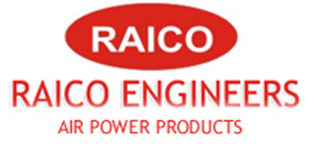 1Describe your pressure or vacuum application in brief-2Describe blower use-3Details of Electrical input supply available- (Volts--Phase--Hz)4 Estimated Air flow is required, in volume- (SCFM--M3/Hr--M3/Min)5Estimated pressure or vacuum requirement-(Mbar--mm WC--inch of H2O--PSI--Inch of Hg-Pa)6Inlet air temperature and relative humidity-7Inlet pressure (If not atmospheric)-8Elevation (Feet/Meters above sea level)-9Any special operating conditions requirements-----Noise level restrictions-  ----Discharge air temperature restrictions----MOC of blower body--impeller--contact parts1010. List of accessories required----Suction or Vacuum filter-   ----Pressure or Vacuum Relief valve-   ----Pressure or Vacuum gauge-  ----Protective or sound enclosure-  11If any other useful information you may want to share with us-